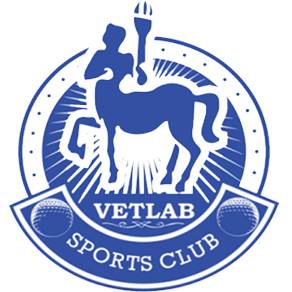 TERMS OF REFERENCEFOR CONSULTANCY SERVICES ON THE PREPARATION OF MASTER PLAN FOR VETLAB SPORTS CLUBClosing on 10th February 2023 @1700hoursOVERVIEWThe Veterinary Laboratory Sports Club commonly referred to as Vet Lab and widely revered as a golf club has been in existence since 1923.Vet Lab Sports Club prides itself in being the bedrock on which great golfing talent is identified, nurtured and grown. In keeping with its reputation as “The Friendliest Club”, whether social or golf-playing members, members’ guests or visitors, you are assured a warm welcome at Vet Lab sports club.Today the Club is one of the leading golfing and recreational facilities in Kenya. The 18-hole Golf course consists of well-constructed greens with a careful choice of hybrid blend bent-grass which is compatible with the weather at VETLAB. The greens have been constructed in line with the USPGA recommendations. The total putting surface of all 18 greens is over 10,000 square meters. Factors concerning smoothness, speed and receptiveness were a major consideration during the construction.Vet Lab is currently the only golf course in Kenya constructed on public land and therefore its membership is open to every Kenyan within the provisions of the club’s constitution. The club has continued to grow and is unmatched due to the following key attributes:Vetlab offers a challenging and decent golf course.Diversity in membership and a growing young membership.Good security since we are in a controlled environmentAffordabilityAdequate landLOCATION AND BACKGROUNDThe Club is located inside The University of Nairobi Upper Kabete, Off Kapenguria Road. The Club is approximately 4Kilometres from Waiyaki Way which makes the location favorable and with easy proximity to the club. With the new express way, it takes about 15 minutes to get to the club from the airport and the environs of the UN in Gigiri and the larger Westlands, Kyuna and Loresho suburbs. The total putting surface of all 18 greens is over 10,000 square meters.The Club invites competent & eligible firms to submit their applications for the Masters Plan Consultancy Services whose details are outlined below.The Application process shall be completed online via SRM eProcurement Portal- www.srmhub.com.  Upon a payment of a tender fee of three thousand shillings (Kes 3,000) via paybill number 4095233.The Club reserves the right to accept or reject any application in whole or in part, and is not bound to give reasons for its decision.   Canvassing will lead to automatic disqualification.GOALThe dynamic environment, highly competitive space, and the quest for growth have necessitated the development of this plan premised on Vet Lab’s long-term goals and strategic objectives.  This plan should outline new strategies VetLab will adopt to increase revenue, profit and enhance the club's brand. It is specifically to: Establish direction and make effective decisions in key policy and functional areas.Provide a basis for rationally aligning resources to address the critical issues facing VetLab.Make VetLab more responsive to the needs of the stakeholders (members, suppliers, partners and employees).Be more focused as we sustain growth, build a solid financial foundation and prepare for current and other future challenges. SCOPE OF WORKThe objectives of the master plan are: To define/interpret a vision for future growth and development over the next 25 years.To provide an overall integrated physical framework for growth.To provide a basis for coordinated programming of projects and budgets, thereby serving as a downstream management tool.Provide a basis for development control and environmental conservation/managementTo produce accurate existing up-to-date digital full-colour site map(s) of the club.To undertake land use suitability analysis for the land, incorporating the existing structures.To conduct participatory planning exercises in the preparation of the Master Plan.To prepare 25-year Master Plan, showing current and proposed development and conservation (land use, infrastructure, power, water, and sewerage services distribution, circulation, open areas, environmental conservation).To prepare an action plan(s) (showing zoning and development control) and monitoring and evaluation strategy.To advise on the implementation and governance framework for the Master Plan.DELIVERABLESPrepare a draft Master Plan drawing  informed by, and as a synthesis of, the alternative concept plans Refine and elaborate on the draft plan; this should be developed into a strategic framework plan incorporating a zoning proposal, design guidelines for key action areas, environmental management, and infrastructure standards. The proposals should include a phasing plan  Prepare detailed physical and land use plans for the expounding on different thematic areas of the Master Plan and a programme of accommodation for all projected uses Assess the need for and propose any land banking necessary and it's land acquisition framework  Prepare a schematic representation of the form and structure of the master plan in 3D form.Prepare a strategic environmental statement for the proposed master plan in accordance with relevant laws and regulations.Prepare an implementation framework for the  Master Plan indicating: Development control and institutional/governance structure for professional management of the  land and properties Phased programme for implementationCapital Investment Plan, showing phased implementation with detailed costing for phase I and indicative (projected) costing for subsequent phases. QUALIFICATIONS OF CONSULTANCY FIRMThe consultancy team will include the following professional expertise of good standing:a) Architect (Team Leader) with 15 years of Experienceb) Physical Planner with 10 years of Experiencec) Civil/Structural Engineer with 10 years of Experienced) Mechanical Engineer with 5 years of Experiencee) Electrical Engineer with 5 years of Experienceg) Quantity Surveyor with 10 years of Experienceh) Environmental Management Expert with 5 years of Experiencei) Land Economist with 10 years of Experiencej) Landscape Architect with 5 years of Experienceh) Financial Analyst with 7 years of ExperienceThe Team leader shall have the following expertise and competencies: Degree in Architecture be registered with the relevant registration board, hold valid registration and practising licences, be in good standing with the relevant Professional bodies Familiarity with the preparation of physical and land use plans with at least 15 years of professional experience  Ability to coordinate a team of specialists in the following disciplines: architecture/urban design, infrastructure engineering, quantity survey, geospatial engineering (including GIS expertise) and environmental managementWhere the project team takes the form of a consortium, it shall be led by a registered and practising architect, while the other experts shall have the prerequisite registrations from their respective professional/statutory bodies. SUBMISSION OF PROPOSALMandatory RequirementsThe Request for proposal MUST be submitted with the following mandatory requirements: -Provide Company Registration Certificate- attach copyPIN Certificate - attach copyCR12 or Search certificateProof of physical location by way of Lease/tenancy agreement, title deed or utility billProvide Valid Tax Compliance Certificate or proof of exemption- attach copyProfessional & Practicing Certificates/Licenses - attach CopiesDuly completed a self-declaration that the bidder/person will not engage in any corrupt or fraudulent practice - Download the attached TemplateFirms which have a joint venture agreement MUST attach a duly executed joint agreement, specifying rights and obligation of each party to the joint ventureWritten confirmation of authorization of the person signing the tender on behalf of the TendererValidity of the tender will be 90 days.Technical Evaluation CriteriaCLARIFICATIONSInterested parties may request for clarification before the submission deadline and directed to the General Manager on the contacts mentioned herein below:The General ManagerVetlab Sports ClubP.O BOX 29105-006025Nairobi, Kenya.Tel: 0722 730549 E-mail- generalmanager@vetlabsc.comCRITERIAMARKSA. Experience of the FirmProvide description of the firm (company profile) including organizational Chart5Provide completion certificates and or purchase orders from at least 4 entities that the consultant have been in developing master plans and land use development plans (5 marks each)20Adequacy of the proposed work-plan and methodology to be applied - A Proposed methodology, Work Plan and schedule of activities with clear procedures and timeline.  Firms may also use their creativity and knowledge to suggest the ideal structure and content to attain the objective of the project.                                                                                                                     a) Overall Project approach, including stakeholder consultations, reporting and data gathering.
b) Structure and content.
c) Timetable.
d) Enumeration and qualifications of project team members.Activity SchedulesReporting30B. Human Resource CapacityThe Team leader shall have the following expertise and competencies: a)      Degree in Architecture be registered with the relevant registration board, hold valid registration and practising licences, be in good standing with the relevant Professional bodies 2.5b)      Familiarity with the preparation of physical and land use plans with at least 15 years of professional experience  2.5c)      Has undertaken at least 4 Master plan development projects in last 5 years5The consultancy team will include the following professional expertise of good standing: (attach copies of CVs’ & Certificates)(2 marks each)20a) Architect (Team Leader) with 15 years of Experience20b) Physical Planner with 10 years of Experience20c) Civil/Structural Engineer with 10 years of Experience20d) Mechanical Engineer with 5 years of Experience20e) Electrical Engineer with 5 years of Experience20g) Quantity Surveyor with 10 years of Experience20h) Environmental Management Expert with 5 years of Experience20i) Land Economist with 10 years of Experience20j) Landscape Architect with 5 years of Experience20h) Financial Analyst with 7 years of Experience20C. Financial capabilityMust demonstrate financial capability in carrying out the Consultancy work- (Attach certified Audited Accounts for the last two (2) (2020 &2021) years or equivalent)10Average Annual Turnover- Kshs 5 million and above. 5Average Annual Turnover- below Kshs 5 million2.5100